Формування економічного мислення учнів через мотивацію навчальної діяльності.Вчитель економіки Великоберезовицької ЗОШ І-ІІІ ст.Стодола Інна ВікторівнаРозкажи - і я забуду,Прочитай - і я згадаю,А пограй - запам'ятаю.«Потрібно, щоб усі учні  вже з самого  початку  уроку  чітко бачили мету з усіма проміжними ланками й прагнули досягти її»,  - писав Ян Амос Коменський. А мету навчання учні бачитимуть тільки тоді , коли вона буде чітко визначена і зрозуміло вмотивована вчителем.	Мотивація навчальної діяльності учнів є навід’ємним і обов’язковим елементом будь – якого уроку, бо основним у педагогічному мистецтві вчителя є вміння спонукати, а не примушувати.	Мотивація – це спонукання, яке є причиною активності особистості й визначає її прагнення.Теорія мотивації випливає з необхідності будувати педагогічний процес таким чином, щоб його методика орієнтувалася на якомога глибше проникнення у внутрішній світ учня , мала на меті пробуджувати і розвивати у ній здібності й нахили. Тому основним у педагогічному мистецтві вчителя є вміння спонукати, а не примушувати. 	Така система  передбачає позитивну аргументацію методів і засобів впливу на учня, за якою майстерність вчителя виявляється в тому, що він стимулює учня робити  все з власної волі, з бажанням і радістю.	Процес мотивації  тісно пов’язаний  зі стимулюванням діяльності.  Поняття «стимул»  означає причини, що спонукають  людину до діяльності, але при цьому  відрізняються від мотиву за змістом. Це  своєрідний зовнішній поштовх, сила якого зростає  залежно від його суспільної значущості.	Мотив – це усвідомлене дитиною внутрішнє спонукання до дії	Що ж потрібно робити, щоб підвищити мотиваційну  сферу учнів?  Насамперед учитель має формувати зміст навчального матеріалу як систему практичних і навчальних завдань та організувати активні дії дитини зх їх вирішенням. Від майстерності вчителя, його педагогічного досвіду і психологічного настрою залежить те, чи зможе він використати такі методи і форми роботи з учнями, за яких у них сформуються сталі позитивні мотиви для набуття знань, умінь та навичок, виникнуть інтелектуальні інтереси.Серед багатьох чинників, які впливають на мотивацію учнів до навчання, одним із найважливіших є оцінка ( саме не бал, а оцінка). Тому одним із найдієвіших методів мотивації  навчання учнів має бути створення на уроці  ситуації успіху. Прицьому вчителям потрібно добирати для учнів посильні завдання, оцінювати їхнє виконання. Під час цього слід забезпечувати належний мікроклімат, у якому учень позбувся б почуття невпевненості та страху.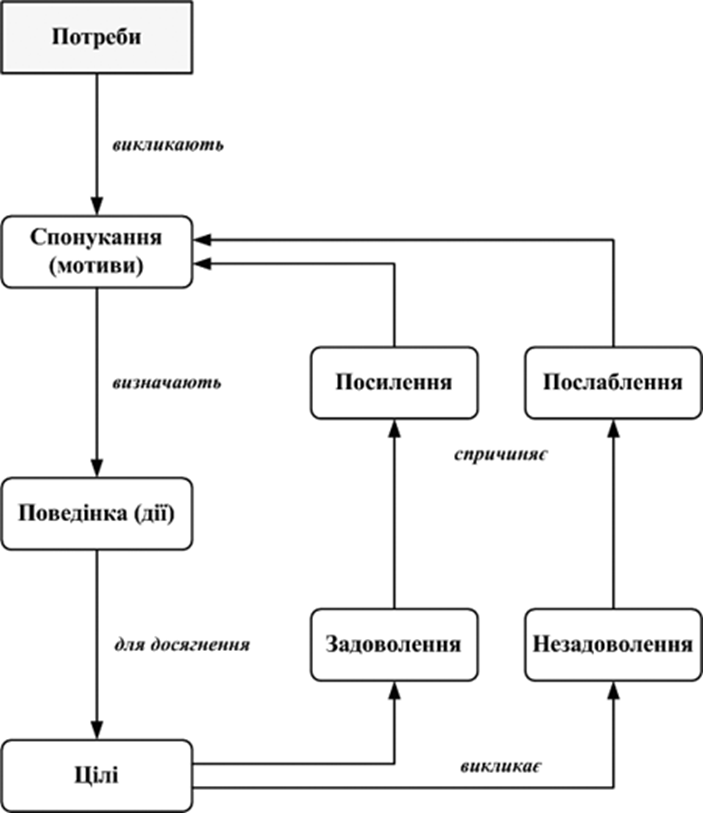 Важливим завданням навчально-виховного процесу є формування мотивації навчання на окремих етапах уроку.Залежно від змісту уроку викладач повинен організовувати певний цикл навчальної діяльності і формувати відповідний їй мотиваційний цикл. Мотивація навчання на уроці відбувається в кілька етапів.I етап — мотивація початку роботи, первинна мотивація.II етап — мотивація виконання роботи, закріплення і підсилення первинної мотивації.III етап — мотивація завершення уроку (результативність, постановка цілей на майбутнє).Завдання викладача полягає у забезпеченні постійних мотиваційних дій учня на всіх етапах уроку.						Розглянемо їх.Етап первинної мотиваціїНа початку уроку учень повинен зрозуміти, що корисного і нового він дізнається на ньому, де може застосовувати набуті знання. Викладач може використати кілька видів спонукання учнів до навчальної діяльності:1) активізувати мотиви, що виникли на попередніх заняттях;2) збудити мотиви незадоволеності своїми результатами;3) посилити мотиви орієнтації на попередню діяльність;4) посилити мотиви здивування, зацікавленості.Мотивація буде суттєвішою, якщо учень зіштовхнеться з індивідуальними проблемами матеріалу. Педагогічні дослідження підтверджують, що найвищих результатів досягають ті учні, у яких викладач позитивно оцінює навіть незначні успіхи. Важче навчатися тим, кому педагог лише вказує на помилки та недоліки, і кого дуже рідко хвалить. І, звичайно, найнижча успішність у тих учнів, яким викладач взагалі не повідомляє про їх успіхи на уроці.А зараз від теорії перейдемо  до практичних застосувань.

Насамперед ми зробимо вправу яка активізує мисленнєву діяльність учнів1.Економічні  блага  це - :А. Блага, які є  обмеженими  у  порівнянні  з потребами.Б. Блага, які  вироблені   завдяки  затратам  праці.В. Блага, які ми з вами  споживаєм.Г. Блага, які  мають  корисність.						В. Блага, які ми з вами  споживаєм.2.Яка з перелічених  властивостей не є  характерною для ресурсів:А. Обмеженість	Б. Різноманітність.	В. Безмежність.	Г. Корисність						В. Безмежність.3. Неконкурентність  та не  винятковість  є характеристиками:А. Недоброякісних  товарів.Б.Дефіцитних  товарів.В. Суспільних  благ.Г. Факторів  виробництва.						В. Суспільних  благ.4. Щоб бути у стані рівноваги ( максимізувати корисність) споживач повинен:А. Не  купувати  недоброякісних  товарівБ. Бути  впевненим, що  ціни всіх товарів, що купуються , однаковіВ. Розподіляти  дохід таким чином, щоб о стання  гривня,витрачена  на купівлю  будь – якого товару, приносила  такий же приріст  корисності,  як і гривня,  витрачена  на  купівлю  іншого товару.Г. Урівноважувати  граничні  корисності  усіх  придбаних  товарів.В. Розподіляти  дохід таким чином, щоб о стання  гривня,витрачена  на купівлю  будь – якого товару, приносила  такий же приріст  корисності,  як і гривня,  витрачена  на  купівлю  іншого товару.5. З’ясуйте,  що  означає  ситуація споживчої  рівноваги:А. Максимізацію  загальної  корисності  при наявному   бюджетному  обмеженніБ. Кожний  придбаний  товар  приносить  однакову  граничну  корисністьВ. При зростанні  закупок одного  виду блага  скорочується  закупка  іншого  виду  благаГ. Споживач  витрачає  однакову  суму грошей  на  купівлю  кожного  виду благаА. Максимізацію  загальної  корисності  при наявному   бюджетному  обмеженні6. Визначте  правильну  послідовність  етапів  економічного  дослідження:А. Збирання  фактів,  розробка  теорії, аналіз,  обґрунтування   економічно ї політикиБ. Обгрунтування  економічної  політики , збирання  фактів, аналіз , розробка  теоріїВ. Збирання  фактів,  аналіз , розробка  теорії,  обґрунтування  економічної  політикиГ. Аналіз,  розробка  теорїі,  збирання  фактів,  обґрунтування  економічної  політикиВ. Збирання  фактів,  аналіз , розробка  теорії,  обґрунтування  економічної  політики7. Виберіть  правильне  закінчення  твердження  «Продаж  одного товару  різним споживачам  за різними цінами – це приклад:А.Оптових  знижок		Б.Сезонних  знижок		В. Цінової  війниГ. Цінової  дискримінації						Г. Цінової  дискримінації8.Визначте,  які  чинники  визначають  кут нахилу   бюджетної  лінії:А. Смаки та переваги  споживача  відносно  кожного  з  товарівБ. Співвідношення   цін товарівВ. Зміна   доходу  споживачаГ. Співвідношення  граничних  корисностей  двох  благ						Б. Співвідношення   цін товарів9. Визначте,  за яких умов  виробник  припинить  наймати  додаткових  робітників:А. Коли  граничний  прибуток  буде  дорівнювати  нулюБ. Коли  граничні  витрати  більші  за  граничний  продукт  праціВ. Коли  граничні  витрати  менші  за граничний  продукт  праціГ. Коли граничний  виторг  дорівнює  загальним  витратамА. Коли  граничний  прибуток  буде     дорівнювати  нулю					10. Якщо  товар  А є  нормальним  товаром  для  споживача,  то у  разі  зниження  доходівА. Ціни  на товар А  зростутьБ. Ціни  на товар А  знизятьсяВ.Кількість  покупок  товару  А  зростеГ.Крива  ринкового  попиту  на товар А  зсунеться  праворуч						Б. Ціни  на товар А  знизяться11. Про що свідчить поділ виробництва на первинне, вторинне, третинне?А)   про те, що одні види виробничої діяльності є похідними  від інших;Б)  про те, що одних товарів виробляють більше, ніж інших;В)  про те, що одні товари важливіші, ніж інші.Г)  немає нічого важливогоА)   про те, що одні види виробничої діяльності є похідними  від інших;12. Які  важливі сторони  характерні  для  виробництва?А)   виробничі  відносини  і взаємодія  людини  з  природою;Б)  відносини  між  людьми  й  урядом;В)  відносини  між  країнами  і  народами.Г)  відносини  між  ресурсами  і  урядомА)   виробничі  відносини  і взаємодія  людини  з  природою;Діти готують дома презентації (Белзецький, Бандяк, про форда). Завдання на карткахНа  такому   етапі, як мотивація навчальної діяльності можна використати ребуси, економічні загадки, проблемні ситуації, побудова грона.Економічні загадки:*чому вода коштує дешево, а діаманти коштують вкрай дорого. (загальна корисність і гранична корисність ).*чому скупий платить двічі ()*Чому ми не настільки багаті, щоб купувати дорогі речі ()*чому  українські лікарі їдуть на заробітки  за кордон, в той час коли у сільській місцевості катастрофічно не вистачає медичного персоналу ()*Чому американці купують фотоапарати, автомобілі, інші товари, вироблені робітниками інших країн, тоді як  частина США є безробітними.*Яким способом можна розоритися:	швидко	приємно	надійноПроблемні ситуації	*Ви взагалі не збиралися заходити в цей магазин, просто у вітрині  заманливо заблищав  столовий набір на сто персон. У ході справи виявляється, що саме сьогодні на цей  набір велика знижка. Ідучи до каси  ви прихоплюєте скатертину, чайник під скатертину. Біля каси ви  спустошуєте стенд з жуйками, іншим дріб’язком…..( Виручка будь – якого супермаркету залежить  від правильного  розташування продукції. Фахівці радять розміщувати товари  імпульсивного попиту в самих прохідних місцях. І всі на це попадаються)  КОРИСНІСТЬ	*Майстер, відремонтувавши  вам машину, раптом зажадає більше грошей, ніж ви домовлялися, або якість  тільки–но купленого вами відеомагнітофона не відповідає тому, про що йшлося у рекламі. Що може зробити споживач?	*Припустимо, під ділянкою землі, що знаходиться у приватній власності, виявлено родовище нафти. Кому належить  ця нафта: власнику ділянки, державі, чи тій фірмі, яка знайшла цю нафту.	*Ви менеджер  ресторану і маєте  зробити наступні дії: ви можете  купити посудомиєчну машину, яка вам дуже потрібна, але  можете і найняти 2 посудомийниці, які миють посуд вручну. Рішення за вами.	*Сучасний світ улаштований так, що коли ви сідаєте снідати, то п’єте  бразильську каву з чашки, яка вироблена в Росії. З кубинським цукром, українським хлібом і можливо голандським сиром. Хто може пояснити цю ситуацію?Під час оголошення теми і мети уроку можна використовувати ребуси, афоризми, метод – дешифрувальник, про що  говориться.Ребуси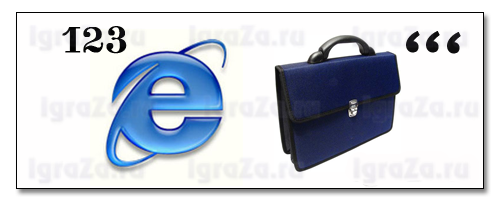 експорт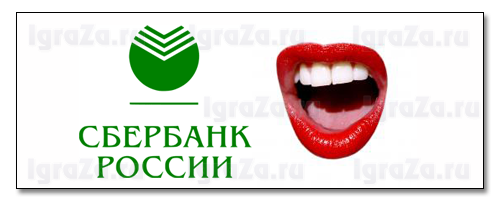 банкротгривнятовар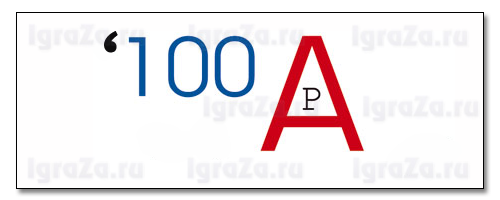 АфоризмиТема "Ринковий механізм"*Вдячність Богу за те, що я завжди бажаю більшого, ніж можу досягти (Мікеланджело)*Оскільки бажання людини частіш за все ненаситні, вони хочуть мати в величезній кількості не тільки речі корисні і необхідні, а і приємні безглузді речі (Ж.Боден).*Бажати – значить володіти не володіючи (Марсель Габриель Оноре).*Чим більше нам дано, тим більше ми бажаємо (Сенека).Тема: "Фактори виробництва"	*Праця звільняє нас від трьох великих лих: нестатків, пороку і нудьги (Вольтер).* Шлях до слави прокладається працею (Публілій Сир).*Саме в праці і тільки в праці, вникла людина. І чим гарячіше її любов до праці, тим величніше вона сама, тим продуктивніше, красивіше її праця (М.Горький).*Істинний скарб для людей – вміння працювати (Езоп).*Усякий труд благородний, і благородний лише один труд (Карлейль Томас).*Задоволення повинно бути нагородою за працю… (Клод Гельвецій).Тема:  Гроші*Борги - єдине, що по-справжньому поєднує тебе з людьми.   Сергій ДОВЛАТОВ* Велика людина знає ціну маленької монети.   Сіцілійське прислів'я  *Від трудів праведних не наживеш палат каменних.   Українське прислів'яМетод  ДешифрувальникНаберіть номер телефону та прочитайте зашифроване економічне поняття.74665    237311648    41551241      -              (ринок державних закладів)    1 група11510761    7477351   7147611    -                 (валютна система світова)   2 група147672,     2769614      612862336610   - ( виторг грошові надходження)  3  групаРинок державних закладів (англ.government contracts market) – державні  організації та місцеві органи, які закуповують або орендують товари, необхідні для виконання своїх безпосередніх функцій.Валютна система світова (англ. worldcurrency system) – це спеціально розроблена державами і закріплена  міжнародними  угодами  форма організації  валютних відносин між всіма чизначною кількістю країн світу.Виторг, грошові надходження (англ.gross sales) – гроші, одержані від  продажу виробленої продукції, наданих  послуг або елементів капіталу.Про що говориться….*Ще в XVIIст. Французький економіст Ж.Б.-Сей вважав, що кожний із чиновників виробництва отримує свою винагороду – за долею його участі  в процесі виробництва: земля отримує ренту, капітал – відсоток,  праця – заробітну плату, підприємець – прибуток чи збиток. Як відзначав англійський економіст XVIIІ ст У.Петті, праця – батько багатства,а земля – його мати. (Економічні ресурси )	* Ось, наприклад, цей літературний герой присвятив їм  усе своє життя. Впізнаєте?(Уривок з п′єси І.Карпенка-Карого «Сто тисяч»Ху! Слава богу, справився з дiлами: совершив купчу, i земельки прибавилось.  I  бумага  зелена,  мов земля, укритая рястом!.. Ох земелько, свята земелько, божа ти дочечко!  Як радiсно тебе загрiбати докупи, в однi руки... Приобрiтав би тебе без лiку. Легко по своїй власнiй землi ходить. Глянеш оком навколо - усе  твоє:  там череда пасеться, там  орють  на  пар,  а  тут  зазеленiла  вже  пшениця  i колосується жито; i все то грошi, грошi,  грошi...  Кусочками,  шматочками купував, а вже i у мене набралося: тепер маю  двiстi  десятин  -  шматочок кругленький!)  (Гроші)	*Більш ніж 100 років тому фармацевт з Нью-Берна, що в американському штаті Північна Кароліна, отримав патент на нову мікстуру, що "допомагає травленню".      "Шлункова мікстура" незабаром виявилася одним з компонентів американської                      свободи і одним з "відкриттів Америки". За століття ліки стали стилем життя, а для радянської молоді 1970-х - ще і стилем красивого життя. 16 червня 2003 року вона відзначила свій 100-річний ювілей. Що це за мікстура?			(“Пепсі-Кола”)Етап закріплення і посилення мотиваціїНа цьому етапі викладач орієнтується на широкий спектр пізнавальних і соціальних мотивів навчання. Можуть бути використані чергування різних видів діяльності: репродуктивних і пошукових, усних і письмових, індивідуальних і фронтальних.Крім того, формуванню мотивації сприяє зацікавленість учнів методом викладу матеріалу:• цікаві приклади, досліди, парадоксальні факти, історичні екскурсії;• незвична форма подання матеріалу, що викликає здивованість в учнів;• емоційність мови педагога;• пізнавальні ігри;• дискусії;• аналіз життєвих ситуацій;• вміле застосування викладачем заохочення. Особливого значення при цьому набуває вміння учня вчитися. Це передбачає, що учень має:1) зрозуміти, що таке знання;2) досягненні поставлених цілей, у роботі та суспільно корисній діяльності;3) знати, як людина оволодіває знаннями і що засвоєння знань забезпечуються увагою, сприйняттям, усвідомленням, узагальненням і запам'ятовуванням;4) привчати себе до постійного повторення пройденого матеріалу, прагнути дізнаватися більше.Особливу увагу вчитель  має приділяти оцінці навчальних досягнень учнів, підключати їх до самоконтролю і самооцінки.На формування позитивної мотивації впливає спосіб ознайомлення учнів з оцінкою. Наприклад, вчитель  не тільки констатує факт, а обов'язково хвалить учня за кожне нове досягнення у засвоєнні навчального матеріалу.На цьому етапі доцільно   крім бесіди, лекції, роботи з підручником, ігр, розвязування задач , наводити якісь факти, приклади з життя, а також має місце і робота в групах.Цікаваі факти	*на сьогоднішній день процент українців, які вважають себе бідними в 1,5 - 2  рази перевищує дані Всесвітнього ринку. Так, 41,7% відмітили, що їм  вистачає  грошей на їжу, проте купувати  одяг, взуття, вже складно; на купівлю дорогих речей не вистачає грошей у 36,7% респондентів; можуть дозволити собі все, що завгодно – 0,9%. Отже, якщо 0,9% українців можуть дозволити собі все, то 99,111% забезпечують їм безбідне існування. Може саме в цьому причина бідності?	*1  американський фермер загалом годує 191 людину світу! Усього 4% населення Голландії зайнято в сільському господарстві.* Який він – середній українець?Читає одну книжку на рік. Найбільше боїться безробіття, підняття цін, злочинців, голоду. Інколи відвідує кінотеатр, живе у великому місті, одружений. Віком від 20 до 40 років. Заробляє від 200 до 1000 доларів в місяць. Має вищу освіту. Володіє іноземною мовою, крім російської, із словником. 123 разів на рік фотографується. Купує їжу в супурмаркеті. Має мобільний телефон, фотоапарат, відеомагнітофон, аудіо систему..	Витрачає на їжу ¼ заробітку, а ¾ заощаджує.У 2008 році символ багатства і достатку, відомий у всьому світі, як долар, відсвяткував свій 230 річний ювілей.Аналіз  життєвих ситуацій*Відомий  громадський і державний діяч, засновник США Бенджамін Франклін (1706 – 1750) на початку своєї діяльності був підприємцем і виявив надзвичайні здібності до цього.Бенджамін був одним із 17 дітей бідного виробника свічок у Бостоні.  Із-за нестатку коштів у родині він не міг відвідувати школу і був змушений піти  в підмайстри до брата, який працював друкарем. Франклін удосконалював свою майстерність друкаря в Англії і різних містах США. Конкуренція у видавництві була великою. Єдиним шляхом до успіху – робити цю роботу краще, ніж інші.. І тоді він використав ряд оригінальних ідей.По – перше, у створеній ним новій газеті друкував безліч дотепних афоризмів, розважальних оповіданЬ. Написаних у доступній манері та з гумором. Це принесло газеті успіх і великі тиражі. По – друге, Франклін був першою людиною в світі, яка повірила у успіх газетної реклами. Він першим зрозумів, що вартість  газети можна знизити за рахунок рекламодавців і вигода від рекламних об’яв буде обопільною. І, нарешті, найбільш вигідним підприємством Франкліна був  «Альманах бідного Річарда», який виходив щорічно. Це був перший, унікальний зразок «книги для всієї сім’ї». У ньому друкувалися вірші, історичні есе, карти, кулінарні рецепти, навіть час судових засідань. Альманах був зроблений так, що батьки могли використовувати його для навчання своїх дітей  абетці й читанню. З часом  продаж альманаху  досяг 10000 примірників  на рік і поступався за популярністю лише Біблії.*Він народився 28 жовтня 1955 року у Сіетлі у родині адвоката та шкільної учительки. Спочатку навчався у муніципальній школі, потім у приватній. У 1973 році поступив на 1 курс Гарвардського університету. Там і познайомився із Стівом Баллмером, який і зараз займає пост віце-президента його компанії. На третьому курсі він припиняє навчання у Гарварді і повністю присвячує себе компанії. У 1995 році він написав книгу « Дорога в майбутнє» (The Road Ahead), яка впродовж 18 місяців займала перше місце у списку бестселлерів газети New York Times. У відділеннях його компаніїї в 56 країнах світу працює біля 22 тисяч чоловік. Ім’я цого підприємця увійшло в історію як ім’я наймолодшого мільярдера, що досяг цього самостійно. На початку 90-х  років журнал «Фобс» помістив на обложці його фотографію з написом:  « Чи зможе хто-небудь його зупинити?». Компанії  “Ай-Бі-Ем” та «Еппл» об’єдналися у рішучій боротьбі проти цієї могутньої корпорації. Та до сьогодні  нікому не вдалось цього здійснити.( Білл Гейтс, корпорація Microsoft («Майкрософт»)Робота в групах*А раптом підробка? (Як визначити достовірність коду штриха?)Учасникам конкурсу видаються упаковки або ярлики різних імпортних товарів, на яких вказаний штрих-код. Потрібно визначити країну, яка виробила товар, і достовірність штрих-коду. Перші дві цифри означають код країни, наступні  пять  – код підприємства-виробника, ще пять – код товару, і остання цифра – контрольна.Складемо всі цифри що стоять на парних місцях. Отриману цифру множимо на три. Тепер складемо всі цифри непарні, окрім останньої. Додаємо  до цієї суми попередню. Відкидаємо десятки. Віднімаєм від 10 цю цифру і отримуємо число. Якщо воно співпадає контрольній цифрі, то це не підробка.* Смачно! Але чи корисно?(Що ховається за написами на обгортці?).Вивчіть обгортку продукту. Запишіть все, що ви можете дізнатися з написів і спеціальних знаків, поміщених на упаковці. Учасникам конкурсу разом з матеріалом, пояснення, і зразками товарних знаків видаються різноманітні упаковки з-під імпортних (у тому числі і російських) продуктів.*На кожну літеру слова «податок» напишіть слово побажання в економічному сенсі, а потім подаруйте товаришу поруч. (П-прибутку, О-організованості, Д-добробуту, А-альтернатив, Т-товарообігу, О-обсягів, К-коштів)Етап завершення урокуНа цьому етапі важливим є вихід учня із діяльності з позитивним власним досвідом і виникнення позитивної установки на навчання у майбутньому, тобто позитивної мотивації перспективи. Для формування такої мотивації не завжди доцільно вести мову про успіхи учнів. Важливо також показати учням їх слабкі місця, щоб сформувати в них об'єктивне уявлення про свої можливості. Це зробить їх перспективну мотивацію більш дієвою.На цьому етапі я використовую  роботу в командах,  чарівну скриньку, яблука – загадки, презентацію, яку сама підготувала.Листочки  – загадки*Влітку я працював продавцем морозива і отримував зарплату в розмірі 100 грн на місяць. (засіб обігу)* З кожної зарплати я відкладав З0 грн з метою придбати наприкінці серпня зошити й рюкзак для книжок. (засіб накопичення)*31 серпня я купив зошитів на 20 грн. ( засіб обігу)*Рюкзак, який мені подобався, коштував 60 грн. ( міра вартості)*Проте я побачив хорошу шкільну сумку за 50 грн. (міра вартості)*Після покупок у мене ще залишалось 20 грн., які я поклав у сімейну скриньку на майбутнє. (засіб накопичення)* домогосподарка придбала в супермаркеті продукти  ( засіб платежу)*студент поповнив рахунок мобільного зв’язку. (засіб платежу)*підприємець отримав виручку за товар .( засіб обігу)Чарівна скринькаДемонструється «чарівна  скринька». Сконцентрувавши увагу, слід відгадати, що знаходиться в ній.1. Кажуть, що це те, від чого залежить функції попиту й пропозиції. Покупці хочуть бачити її меншою, а продавці - більшою. Проте, як дві частини ножиць ріжуть папір, так і вони формують те, що лежить у «чарівній  скриньці».    (Цінник).2.Попит на цей товар досить еластичний. Якщо ціни на бензин подвояться, то попит на товар, що лежить у чарівній  скриньці, зменшиться, оскільки це товари-комплементи.  (Автомобіль - іграшка).*Це відбувалося після періоду поширення бартеру. Наш товар, що лежить у «чорній скриньці», сьогодні назвали б товарними грошима народів півночі. А в Київській Русі це називали кунами. Що в «чарівній  скриньці»? (Хутро).*Її родичі народилися в 1996 р., вона - у 2001 р. Проте, на відміну від своєї сестри-близнючки, на якій є руїни Херсонесу, вона буде жити удвічі-утричі довше. Що в скриньці? (Монета номіналом 1 грн).*Спочатку послуги на виготовлення товару, який знаходиться у «чарівній скриньці», коштували близько 1 грн. Далі зі збільшенням кількості виробників крива пропозиції почала пересуватися праворуч. Оскільки попит на ці товари був майже незмінним, то ціни стали падати до 80 - 60 - 50 - 45 коп за один примірник середнього розміру - формату. Що в «чарівній скриньці»? (Фотокартка).Робота в командахСкладіть сенкан до теми Інфляція  (інфляція; повільна, стрімка; вимірюється, коливається, знецінює;виникає в періоди соціальних змін; здуття цін)Складіть сенкан до теми Пропозиція (пропозиція; еластична, нееластична; зростає, спадає, задовільняє; бажання продавців продати товар; продаж)Складіть сенкан до теми Зарплата ( зарплата; мінімальна, максимальна; регулюється, отримується, змінюється; ожержує працівник за роботу; оплата)Перший рядок має містити слово, яке позначає тему (звичайно це іменник)Другий рядок – це опис теми, який складається з двох слів (два прикметника)Третій рядок називає дію, пов’язану з темою, і складається з трьох слів (звичайно це дієслова).Четвертий рядок є фразою, яка складається з чотирьох слів і висловлює ставлення до теми, почуття з приводу обговорюваного.Останній рядок складається з одного слова — синоніма до першого слова, в ньому висловлюється сутність теми, ніби робиться підсумок.Розв’яжіть задачу.Презентація  моя.  Безробіття.На підсумок доцільно використовувати Метод – ПресМетод «Прес» Підсумовуючи роботу на сьогоднішньому уроці , закінчіть думку: Сьогодні мене вразило… Сьогодні мені згадалося… Мені запам’яталося … Мене дратувало … Мені було цікаво … Мене порадувало ... Спілкування було …Домашнє завданняНамалювати асоціативні малюнки-схеми до вивчених понять, термінів, економічних законів, складання кросвордів, презентацій.Таким чином, підтримка вчителем  різних видів мотивації на окремих етапах уроку сприяє внутрішньому зв'язку між його частинами, наповнює кожний етап психологічним змістом. Адже кожний етап уроку — це специфічна за мотиваційним змістом психологічна ситуація. Щоб побудувати психологічно грамотну структуру уроку, педагогу доцільно кваліфіковано планувати ту частину розвиваючих і виховних задач, яка пов'язана з мотивацією та реальним станом уміння вчитися в учнів.Як  ми вже говорили,найважливішим мотивом навчання є почуття успіху, задоволення від досягнутого. 	Отже, успіх – це головне джерело мотивації учнів до навчання. Тільки успіх дає задоволення від навчання й приведе в подальшому до ще кращих успіхів. Один раз досягнутий успіх забезпечить заохочення й бажання повторного успіху.Саме така самосвідомість і породжує мотивацію.	А зараз пропоную вам провести невелике дослідження й визначити рівень своєї мотивації досягнення успіху за допомогою методики Т.Елерса «Мотивація досягнення успіху».Вам буде запропоновано низку запитань, на які слід відповісти  «Так» або  «Ні». Намагайтесь зафіксувати першу ж відповідь, що спаде вам на думку.					Запитання1.Коли є вибір між двома варіантами, його краще зробити швидше, ніж відкласти  на невизначений час.2. Я легко дратуюсь, коли помічаю, що не можу виконати завдання на всі 100%.3. Коли я працюю, це виглядає так, наче я все ставлю на карту.4. Коли виникає проблемна ситуація, я найчастіше приймаю рішення одним з останніх.5.Коли в мене два дні поспіль немає справ, я втрачаю спокій.6.У деякі дні мої успіхи нижчі за середні.7.До себе я більш суворий, ніж до інших.8.Я більш доброзичливий , ніж інші.9.Я дуже засуджую себе, якщо відмовляюсь від важкого завдання, оскільки знаю, що досяг би успіху.10.У процесі роботи я потребую великих пауз для відпочинку.11. Старанність – це не головна моя риса.12Мої досягнення в праці не завжди однакові.13Мене більше приваблює інша робота, НІЖ  ТА, ЯКОЮ Я ЗАЙМАЮСЬ.14.Осуд стимулює мене швидше, ніж похвала.15.Я знаю, що мої колеги вважають мене діловою людиною.16.У разі перешкод мої рішення стають більш твердими.17.У мене легко викликати честолюбство.18.Коли я працюю без натхнення, це зазвичай помітно.19.Під час виконання роботи я зазвичай розраховую на допомогу.20.Іноді я відкладаю те, що повинен зробити зараз.21.Слід покладатися  лише на самого себе.22.У житті є чимало речей, більш важливих, ніж гроші.23.Перед виконанням важливого завдання я зазвичай ні про що інше  не думаю.24.Я менш  честолюбний, ніж більшість інших людей.25.Наприкінці відпустки я зазвичай радію, що незабаром вийду на роботу.26.Коли мені подобається робота, я виконую її краще та більш  кваліфіковано, ніж  інші.27.Мені простіше і легше спілкуватися з людьми, які можуть наполегливо працювати.28.Коли в мене немає справ, я почуваюся якось ніяково.29.Мені доводиться виконувати відповідальну роботу частіше, ніж іншим.30.Коли мені доводиться приймати рішення, я прагну робити це  якнайкраще.31.Мої друзі вважають мене  ледачим.32. Мої успіхи певною мірою  залежать від моїх колег.33.Безглуздо протидіяти  волі керівника.34.Іноді не знаєш, яку роботу доведеться виконувати.35.Я відчуваю нетерплячість, коли щось не до ладу.36. На свої досягнення я зазвичай звертаю мало уваги.37.Моя робота дає кращі результати, ніж в інших, коли я працюю в колективі.38. Багато чого з того, за що я берусь, я не доводжу до кінця.39.Я заздрю людям, які не завантажені роботою.40. Я не заздрю тим, хто прагне  влади й високого статусу.41. Коли я впевнений, що стою на правильному шляху, для доведення своєї правоти  йду на все, аж до надзвичайних заходів.Ключ до методикиВідповіді на запитання 6 1,11,12,19,23,33,34,35,40  в аналізі не враховуютьсяВід 1 до 10 балів – низький рівень мотивації до успіху;Від 11 до 16 балів – середній рівень мотивації до успіху;Від 17 до 20 балів – помірно високий рівень мотивації до успіху;Більш ніж 20 балів – занадто високий рівень мотивації до успіху.На аркуші А – 1 вертикально записуємо слово «урок». Шляхом вільного висловлювання запишіть слова, які асоціюються з уроком, що починаються з літер «у», «р», «о», «к». Це можуть бути іменники, прикметники, дієслова. У кожного різні відчуття щодо однієї й тієї самої речі.А на закінчення  нашого семінару я пропоную вашій увазі  Анкету «евальвації».	Вражений,    нудно,    збентежений,    незадоволений,    натхненний,    задоволений,    нецікаво,    втомлений,     щасливий,    пригнічений,    цікаво. Я прошу  вас взяти листочки і підкреслити  ті  якості, які ви отримали  від сьогоднішнього зібрання і дали мені, мені дуже цікаво чи змогла я вас чимось зацікавити.Нехай життя дарує щастя й долю,Душевну щедрість, доброту й любов.Терпіння, працьовитість, силу й волю,Поступливість і злагоду в усьому.Дякую за увагу !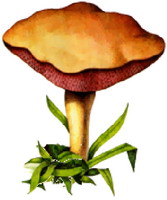 
 4  = В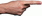 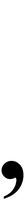 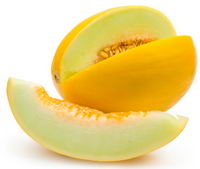 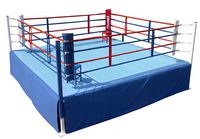 
 4  = О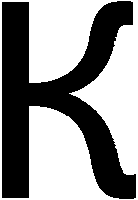 ринок № запитанняВідповідьВідповідь№ запитанняВідповідьВідповідь № запитанняВідповідьВідповідь № запитаннятакні№ запитанняТак       ніТак       ні № запитаннятакні116121723183419452056216722782389249102510112611122712132813142914Відповідь  «так»2,3,4,5,7,8,9,10,14,15,16,17,21,22,25,26,27,28,29,30,32,37,41Відповідь  «ні»6,13,18,20,24,31,36,38,39